Государственное бюджетное учреждение Республики Башкортостан для детей – сирот и детей, оставшихся без попечения родителей, Центр содействия семейному воспитанию «Виктория»                                                                                «Утверждаю»                                                                          Руководитель ГБУ РБ                                                         Центр «Виктория»                                                                          _________ Э.Н. Музафарова                                                                  «___» ___________ 2023                                                                   Утвержден на заседании                                                                   Педагогического совета                                                                              Протокол № __ от «__» __ 2023Проект, направленный на подготовку воспитанников центра г. Стерлитамака к будущей семейной жизни, к новым социальным ролям«Символ жизни – семья»Автор – составитель проекта:Курамшина Л. И.Воспитатель ГБУ РБЦентр «Виктория»г. Стерлитамак г. Стерлитамак2023 гПроект, направленный на подготовку  воспитанников центра г. Стерлитамака к будущей семейной жизни, к новым социальным ролям«Символ жизни – семья»Сведения об авторе                                            Воспитатель  Курамшина Л. И.Тип проекта - по предмету деятельности                                   социальный- по времени реализации                                         краткосрочный- по количеству участников                                    групповойЦелевая группа                                                         воспитанники центраАктуальность проекта. Одной из основной проблем воспитанников центра является дефицит семейного общения. Жизнь ребенка в условиях центра имеет свои особенности:- полузакрытый характер учреждения,-коллективное содержание воспитательной деятельности,- вынужденный круг общения воспитанников,-избыточное педагогическое воздействие,-отсутствие рядом родных и близких.      Отсутствие примера (или наличие опыта негативных) семейных отношений в дальнейшей жизни создает серьезные проблемы при создании и сохранении собственной семьи.Семья – это труд,Друг о друге забота,Семь – это много домашней работы, Семья – это важно!Семья – это сложно!Но счастливо жить Одному невозможно!Всегда будьте вместе, Любовь берегите, обиды и ссорыподальше гонитеХочу, чтобы про нас говорили друзьяКакая хорошая ваша семья!Цель проекта: подготовка воспитанников центра к будущей семейной жизни, к новым ролям (муж, жена).Задачи проекта: 1. Вовлечение воспитанников в активную познавательную и исследовательскую деятельность.2. Познакомить воспитанников с предметом «Этика и психология семейной жизни»3. Ознакомить воспитанников с процедурой оформления документов при заключении брака, перемене фамилии и рождении детей.4. Познакомить воспитанников с основными статьями Семейного кодекса.5. Стимулировать интерес воспитанников к изучению истории, родословной семьи.6. Составить коллаж «Моя будущая семья»Участники проекта: воспитанники центра среднего и старшего школьного возраста, педагоги – воспитатели, социальный педагог, педагог – психолог, инструктор по труду. Библиотекарь, родственники воспитанников.Этапы и механизмы реализации проектаПроект является краткосрочным:  с 25.10.23 – 25.11.23 гРеализация проекта предполагает 3 этапа:1. Подготовительный этап: с 25.10.23 – 05.11.23 гЗадачи:- заинтересовать воспитанников для участия  в проекте;- обсудить предложения детей;- составить план работы.2. Основной этап: 05.11.23 – 15.11.23 гЗадачи: - собрать информацию о семье каждого воспитанника;- изучить теоретические вопросы по этике и психологии семейной жизни;- изучить статьи Семейного кодекса;- организовать встречи с семьями сотрудников центра и членами семей воспитанников.3. Заключительный этап: 23.11.23 – 25.11.23 гЗадачи:- проанализировать проведенные мероприятия и степень удовлетворенности ребят. План реализации проектаРесурсы реализации проекта- Информационные: сайт центра, газета центра, фотографии воспитанников, личные дела воспитанников, правовые документы.- Материальные: телефонная связь, интернет, фотоаппарат, аудио и видеооборудование, проектор.- Кадровые: воспитанники центра, воспитатели, социальный педагог, педагог – психолог, инструктор по труду, библиотекарь. Основные результаты проекта          В результате этой деятельности:- воспитанники приобретают необходимые знания по семейному кодексу и по основам психологии семейной жизни;- воспитанники изучают истории своей семьи;- воспитанники приобретают навыки ведения домашнего хозяйства;- воспитанники составляют картинку будущей семьи.Пути развития проекта           Предполагается, что проект «Символ жизни – семья» позволит выпускникам центра успешно выстроить свой жизненный сценарий на основе опыта поколений.«Символ жизни – семья»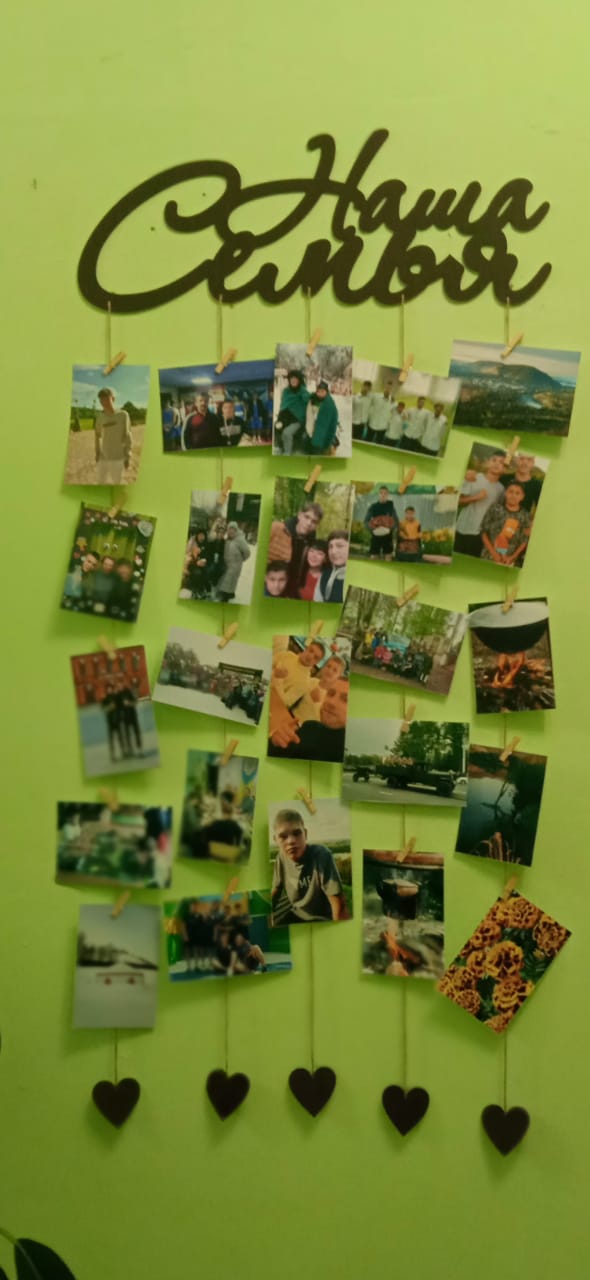 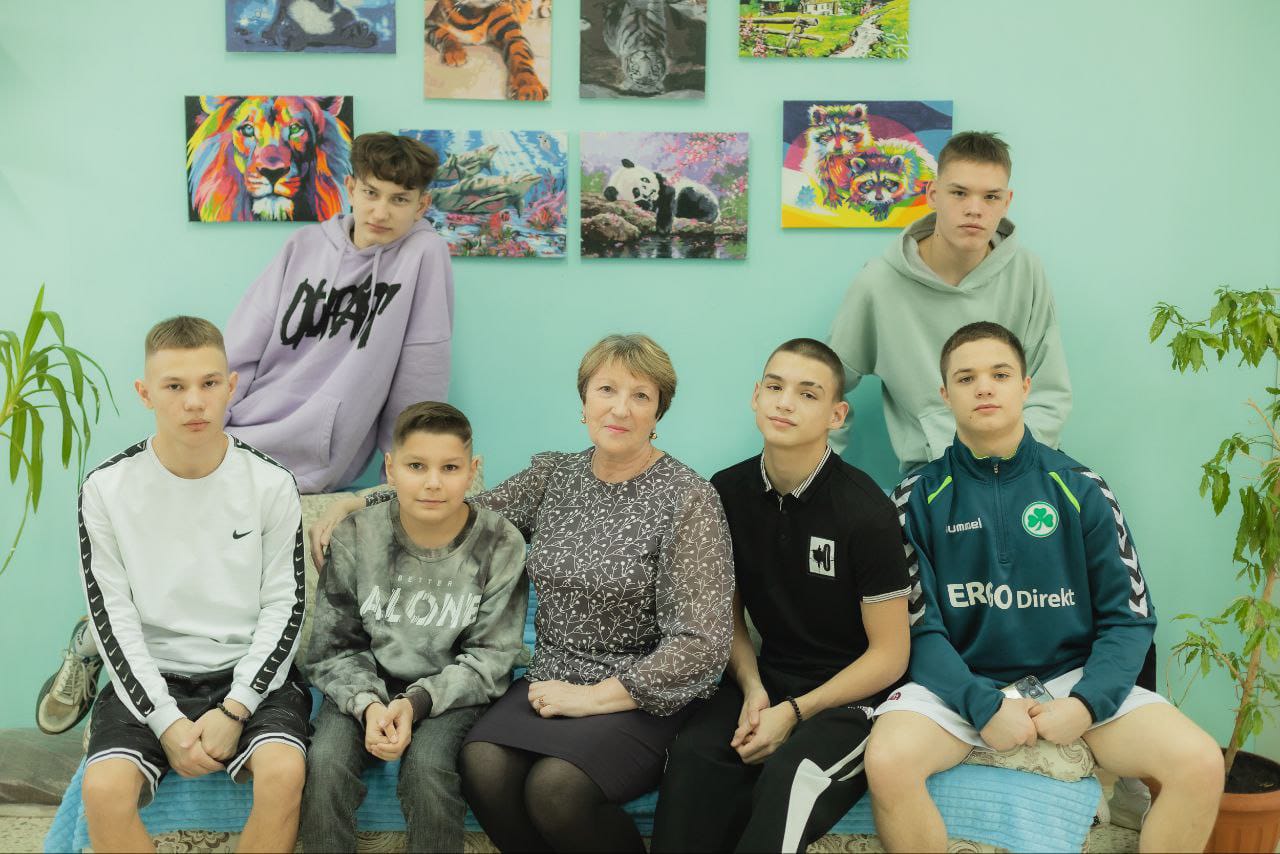 №Наименование мероприятияСроки исполнения мероприятийОтветственный исполнитель1Формулировка идеи проекта25.10.23Воспитатель 2Формирование инициативной группы воспитанников – участников проекта27.10.23Воспитатель, воспитанники3Изучение и сбор литературы для реализации проекта25.10.23 – 05.11.23Воспитатель, воспитанники4Сбор материалов (фотографии, воспоминания родственников) для составления родословной каждого воспитанника25.10.23 – 05.11.23Воспитатель, воспитанники5Занятие с психологом на тему «Темперамент и характер»29.10.23Педагог – психолог 6Практическое занятие «Любимые блюда моей семьи» Приготовление в комнате домоводства любимых блюд.05.11.2309.11.2313.11.2317.11.23Инструктор по труду, воспитатель, воспитанники7Изучение статей из Семейного Кодекса19.11.2324.11.23Социальный педагог, воспитанники8Составление кроссворда на тему: «Профессии моей семьи»04.11.23Воспитатель, воспитанники9Сочинение на тему: «Мой любимый дедушка, Моя любимая бабушка»06.11.23Воспитатель, воспитанники10Час изобразительного искусства «Мамин портрет»07.11.23Воспитатель, воспитанники11Беседа на тему: «Психология семейной жизни»08.11.23Воспитатель, воспитанники12Практическое занятие на тему: «Подарок любимому человеку»09.11.23Воспитатель, воспитанники13Беседа на тему: «Семья – это важно»10.11.23Воспитатель, воспитанники14Беседа – дискуссия на тему: «Основа семейной жизни – любовь»11.11.23Воспитатель, воспитанники15Ознакомление воспитанников с процедурой оформления документов при заключении брака, перемене фамилии и рождении детей12.11.23Воспитатель, воспитанники16Составление коллажа «Моя будущая семья»23.11.23Воспитатель, воспитанники17Подведение итогов проекта25.11.23Воспитатель, воспитанники